1. IDENTIFICAÇÃO DA SELEÇÃODEPARTAMENTO / ÁREA: __________________________________________________________DISCIPLINA(S): ___________________________________________________________________VAGAS: ___________ N° DE INSCRITOS: _____________ DATA DA SELEÇÃO: ______________2. PLANILHA DE NOTAS:Média Final = ( [P]+[NE]+[MC] ) / 33. COMISSÃO DE SELEÇÃO:4. OBSERVAÇÕES: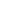 Observação: Utilizar este formulário ou modelo a critério do Departamento Acadêmico, contendo informações equivalentes ao presente.Ordem de Classifi-caçãoN° damatrículaNome do CandidatoProva (P)Média na(s) Disci-plinas (NE)Média do Curso (MC)Média Final010203040506070809101112131415NOMEASSINATURA1.2.3.